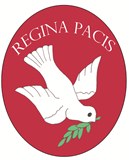 Our Lady of Peace Catholic Primary and Nursery School'With Christ in our hearts, together we grow'In partnership with The Diocese of Northampton           and Slough Borough Council, Department of Education              Derwent Drive, Slough, Berkshire, SL1 6HW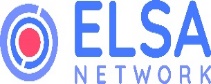 	Tel:  01628 661886	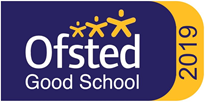          Email: admissions@olopprimary.co.uk            Headteacher: Mrs J HoldenDear ParentThank you for your request for an application form for our Nursery.  Please complete the form below and return the whole sheet to us.  Applications will be acknowledged by email where possible.  The next contact from us will be a letter asking if you are still interested in a place in our Nursery and this will happen the term before your child is due to start.  We look forward to meeting you and your child then. Nursery applications will only be taken once your child turns TWO years old.Kind regardsMarcel DevereuxNursery Application FormPLEASE INDICATE A TIMING ABOVE BY CIRCLING YOUR PREFERENCE 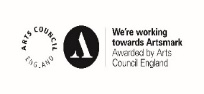 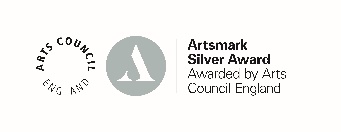 AM 8.45am—11.45am OR PM  12.15pm-3.15pm OR Extended 15 hours With Tax Code or PaymentChild’s Surname:Forename:Male / Female:Date of Birth:Mother’s Names:Father’s Name:Country of Birth (as it appears on child’s birth certificate).Child’s Nationality (the nationality that appears on your child’s passport or EEA identity card).Child’s Home Address:Town:County:                          Postcode:(please remember to let us know if any of your contact details change)Telephone contactsChild’s Home Address:Town:County:                          Postcode:(please remember to let us know if any of your contact details change)Home:Child’s Home Address:Town:County:                          Postcode:(please remember to let us know if any of your contact details change)Mum Work:Child’s Home Address:Town:County:                          Postcode:(please remember to let us know if any of your contact details change)Mum :Child’s Home Address:Town:County:                          Postcode:(please remember to let us know if any of your contact details change)Dad Work:Child’s Home Address:Town:County:                          Postcode:(please remember to let us know if any of your contact details change)Dad :Religious Denomination:Email address:Is your child on waiting list at another Nursery?    YES  /  NO  (if yes, which one)Is your child on waiting list at another Nursery?    YES  /  NO  (if yes, which one)Which Infant School would you like your child to attend?Does your child currently have any siblings within Our Lady of Peace Infant or ? Yes/NoIf Yes please state names and dates of birthSigned:                                                   Mother  /  Father  /  Carer          Date:Signed:                                                   Mother  /  Father  /  Carer          Date: